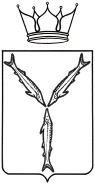 КОМИТЕТ ГОСУДАРСТВЕННОГО РЕГУЛИРОВАНИЯ ТАРИФОВСАРАТОВСКОЙ ОБЛАСТИП О С Т А Н О В Л Е Н И Еот 27 декабря 2019 года № 47/10г. СаратовОб установлении индивидуальных тарифов на услуги по передаче электрической энергии для взаиморасчетов филиала ПАО «МРСК Волги»- «Саратовские распределительные сети» с территориальными сетевыми организациями В соответствии с Федеральным законом от 26 марта 2003 года № 35-ФЗ «Об электроэнергетике», постановлением Правительства Российской Федерации от 29 декабря 2011 года № 1178 «О ценообразовании в области регулируемых цен (тарифов) в электроэнергетике», Методическими указаниями по расчету регулируемых тарифов и цен на электрическую (тепловую) энергию на розничном (потребительском) рынке, утвержденными приказом ФСТ России от 6 августа 2004 года № 20-э/2, постановлением Правительства Саратовской области от 12 апреля 2007 года № 169-П «Вопросы комитета государственного регулирования тарифов Саратовской области», протоколом заседания Правления государственного регулирования тарифов Саратовской области от 27 декабря 2019 года № 47, Комитет государственного регулирования тарифов Саратовской области ПОСТАНОВЛЯЕТ:1. Установить и ввести в действие с 1 января 2020 по 31 декабря 2020 года индивидуальные тарифы на услуги по передаче электрической энергии для взаиморасчетов филиала ПАО «МРСК Волги»- «Саратовские распределительные сети» с территориальными сетевыми организациями на 2020 год, согласно приложению.2. Настоящее постановление подлежит официальному опубликованию в средствах массовой информации и вступает в силу 1 января 2020 года.Министр области – председатель комитета								    Л. Н. НовиковаПриложениек постановлениюкомитета государственного регулирования тарифовСаратовской областиот 27 декабря 2019 года № 47/10Индивидуальные тарифы на услуги по передаче электрической энергии для взаиморасчетов филиала ПАО «МРСК Волги»- «Саратовские распределительные сети» с территориальными сетевыми организациями на 2020 год(тарифы указаны без учета НДС)Примечание:1. * отмечены организации, применяющие упрощенную систему налогообложения.2. Индивидуальные тарифы установлены и применяются согласно заключенным договорам.3. Первой сетевой организацией указана сетевая организация - плательщик, второй - сетевая организация - получатель платежа.№/№Наименование сетевых организацийI полугодиеI полугодиеI полугодиеII полугодиеII полугодиеII полугодие№/№Наименование сетевых организацийДвухставочный тарифДвухставочный тарифОдноставочный тарифДвухставочный тарифДвухставочный тарифОдноставочный тариф№/№Наименование сетевых организацийставка за содержание электрических сетейставка на оплату технологического расхода (потерь)Одноставочный тарифставка за содержание электрических сетейставка на оплату технологического расхода (потерь)Одноставочный тариф№/№Наименование сетевых организацийруб./МВт.мес.руб./МВт.чруб./кВт.чруб./МВт.мес.руб./МВт.чруб./кВт.ч№/№12345671Филиал ПАО "МРСК Волги" - "Саратовские распределительные сети" - АО "Облкоммунэнерго"399 128,62463,191,24842399 128,62463,191,248422Филиал ПАО "МРСК Волги" - "Саратовские распределительные сети" - Приволжская дирекция по энергообеспечению- структурное подразделение Трансэнерго- филиала ОАО "РЖД"218 095,34205,850,61441218 095,34205,850,614413Филиал ПАО "МРСК Волги" - "Саратовские распределительные сети" - Юго-Восточная дирекция по энергообеспечению- структурное подразделение Трансэнерго – филиала ОАО "РЖД"321 880,43109,030,73095321 880,43109,030,730954Филиал ПАО "МРСК Волги" - "Саратовские распределительные сети" - ООО "Промэнерго"189 931,08125,340,65818189 931,08125,340,658185Филиал ПАО "МРСК Волги" - "Саратовские распределительные сети" - ООО "Энергогаз-Групп"48 630,7573,380,2810248 630,7573,380,281026Филиал ПАО "МРСК Волги" - "Саратовские распределительные сети" - ООО "Территориальная электросетевая компания"78 665,00142,151,7909678 665,00142,151,790967Филиал ПАО "МРСК Волги" - "Саратовские распределительные сети" - АО "Саратовстройстекло"16 793,196,970,2342316 793,196,970,234238Филиал ПАО "МРСК Волги" - "Саратовские распределительные сети" - ООО "Энгельсская промышленная компания"104 733,1244,670,51921104 733,1244,670,519219Филиал ПАО "МРСК Волги" - "Саратовские распределительные сети" - ООО "ЭЛТРЕЙТ"115 689,92162,881,21958115 689,92162,881,2195810Филиал ПАО "МРСК Волги" - "Саратовские распределительные сети" - АО  "Научно-производственное предприятие  "Алмаз"20 174,86188,680,3726820 174,86188,680,3726811Филиал ПАО "МРСК Волги" - "Саратовские распределительные сети" - Филиал "Уральский"  АО "Оборонэнерго"371 249,37192,740,68352371 249,37192,740,6835212Филиал ПАО "МРСК Волги" - "Саратовские распределительные сети" - МУП "ЖКХ ЗАТО Светлый "103 929,11141,840,37678103 929,11141,840,3767813Филиал ПАО "МРСК Волги" - "Саратовские распределительные сети" -  Саратовский филиал ООО "Газпром энерго"609 448,7636,370,67014609 448,7636,370,6701414Филиал ПАО "МРСК Волги" - "Саратовские распределительные сети" - АО "Апатит"37 842,13179,190,2670637 842,13179,190,2670615Филиал ПАО "МРСК Волги" - "Саратовские распределительные сети" - ООО "Группа Север"*361 926,6144,392,34084361 926,6144,392,3408416Филиал ПАО "МРСК Волги" - "Саратовские распределительные сети" - ООО "Волжская энергетическая компания"*327 755,1066,970,70976327 755,1066,970,7097617Филиал ПАО "МРСК Волги" - "Саратовские распределительные сети" - ООО "Электросетевая компания"*96 830,33343,930,6490296 830,33343,930,6490218Филиал ПАО "МРСК Волги" - "Саратовские распределительные сети" - ООО "Транзит-2000"*309 976,88111,721,43398309 976,88111,721,4339819Филиал ПАО "МРСК Волги" - "Саратовские распределительные сети" - ООО «Смюрэк»*184 040,588,930,25672184 040,588,930,2567220Филиал ПАО "МРСК Волги" - "Саратовские распределительные сети" - ООО «Балашовская Распределительная Компания»*247 025,4558,820,54478247 025,4558,820,5447821Филиал ПАО "МРСК Волги" - "Саратовские распределительные сети" - ООО "Поток"*172 260,35126,861,74242172 260,35126,861,7424222Филиал ПАО "МРСК Волги" - "Саратовские распределительные сети" - ООО "ЭнергоТранс"*119 717,8558,820,83951119 717,8558,820,8395123Филиал ПАО "МРСК Волги" - "Саратовские распределительные сети" - ООО "СОПОТ-РОПТ"79 973,0387,280,4598079 973,0387,280,4598024Филиал ПАО "МРСК Волги" - "Саратовские распределительные сети" - ООО "Саратоворгсинтез"92 652,66103,730,3874292 652,66103,730,3874225Филиал ПАО "МРСК Волги" - "Саратовские распределительные сети" - ООО "Саратовская энергосетевая компания"*95 321,9777,810,9048895 321,9777,810,9048826Филиал ПАО "МРСК Волги" - "Саратовские распределительные сети" - ООО  "Поволжская электо- сетевая компания"*67 179,41182,980,6538867 179,41182,980,6538827Филиал ПАО "МРСК Волги" - "Саратовские распределительные сети" -ООО "Энгельсское приборостроительное объединение "Сигнал" 33 179,0758,820,2564533 179,0758,820,2564528Филиал ПАО "МРСК Волги" - "Саратовские распределительные сети" - ООО "ЭлектроСфера"*307 760,23127,461,35862307 760,23127,461,3586229Филиал ПАО "МРСК Волги" - "Саратовские распределительные сети" - ОАО "Объединенная энергетическая компания"78 338,34190,901,8135378 338,34190,901,8135330Филиал ПАО "МРСК Волги" - "Саратовские распределительные сети" - ООО "Электро Сетевая Компания"55 339,86169,770,8006355 339,86169,770,8006331Филиал ПАО "МРСК Волги" - "Саратовские распределительные сети" - ООО "Электро Сетевая Компания Волга"23 839,0632,960,2214823 839,0632,960,2214832Филиал ПАО "МРСК Волги" - "Саратовские распределительные сети" - ООО "СПП Ритейл"*176 921,7342,090,57319176 921,7342,090,5731933Филиал ПАО "МРСК Волги" - "Саратовские распределительные сети" - ООО "Балаковская Электосетевая Компания"32 209,83138,160,9340232 209,83138,160,9340234Филиал ПАО "МРСК Волги" - "Саратовские распределительные сети" - ООО "Объединенная электросетевая компания"*202 809,38330,641,65053202 809,38330,641,6505335Филиал ПАО "МРСК Волги" - "Саратовские распределительные сети" - ООО "ОБЪЕДИНЕННАЯ ЭНЕРГЕТИЧЕСКАЯ КОМПАНИЯ"242 872,16217,210,79078242 872,16217,210,7907836Филиал ПАО "МРСК Волги" - "Саратовские распределительные сети" - ООО "Восток ЭС"252 050,64310,422,62331252 050,64310,422,6233137Филиал ПАО "МРСК Волги" - "Саратовские распределительные сети" - ООО "Сервисное обслуживание электросетевого комплекса"*84 513,42273,531,0194784 513,42273,531,0194738Филиал ПАО "МРСК Волги" - "Саратовские распределительные сети" - ООО "Саратовская территориальная электросетевая компания"*175 197,65389,061,10382175 197,65389,061,1038239Филиал ПАО "МРСК Волги" - "Саратовские распределительные сети" - ООО "Сетевая Компания Центр -Энерго"*29 609,19236,720,5039229 609,19236,720,5039240Филиал ПАО "МРСК Волги" - "Саратовские распределительные сети" - ООО "Садоводческие электросети и коммуникации"*15 532,89298,570,3676115 532,89298,570,3676141Филиал ПАО "МРСК Волги" - "Саратовские распределительные сети" - ООО "Регионэлектросеть"*64 570,16124,420,9268164 570,16124,420,9268142Филиал ПАО "МРСК Волги" - "Саратовские распределительные сети" - ООО "Промэнерго"*67 829,68396,071,7418567 829,68396,071,7418543Филиал ПАО "МРСК Волги" - "Саратовские распределительные сети" - ООО "Саратовская территориальная сетевая компания"* 63 778,50396,441,5477463 778,50396,441,5477444Филиал ПАО "МРСК Волги" - "Саратовские распределительные сети" - ООО "ТРАНСПОРТНАЯ ЭНЕРГО КОМПАНИЯ"261 410,38291,430,88993261 410,38291,430,8899345Филиал ПАО "МРСК Волги" - "Саратовские распределительные сети" - ООО "Объединенная Сетевая Компания "ЭНЕРГО-СОЮЗ"51 317,85263,501,5902851 317,85263,501,5902846Филиал ПАО "МРСК Волги" - "Саратовские распределительные сети" - ООО "Энергия"*39 702,81299,360,7078739 702,81299,360,7078747Филиал ПАО "МРСК Волги" - "Саратовские распределительные сети" - ООО "Сеть-Энерго"74 341,99281,391,5403474 341,99281,391,5403448Филиал ПАО "МРСК Волги" - "Саратовские распределительные сети" - ООО "Электросеть"29 802,97250,031,0606229 802,97250,031,0606249Филиал ПАО "МРСК Волги" - "Саратовские распределительные сети" - ООО "Поволжская сетевая компания"202 694,71256,041,06689202 694,71256,041,06689